Parent Teacher Communication Log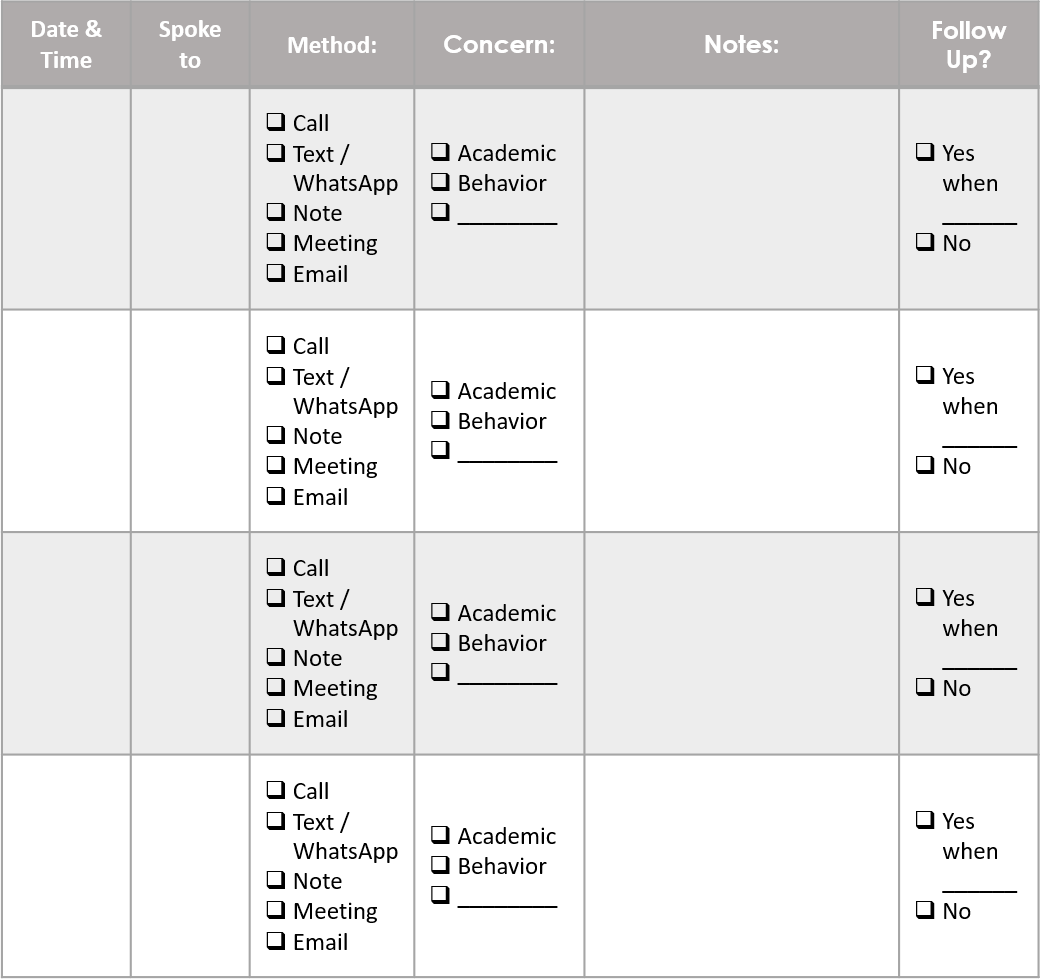 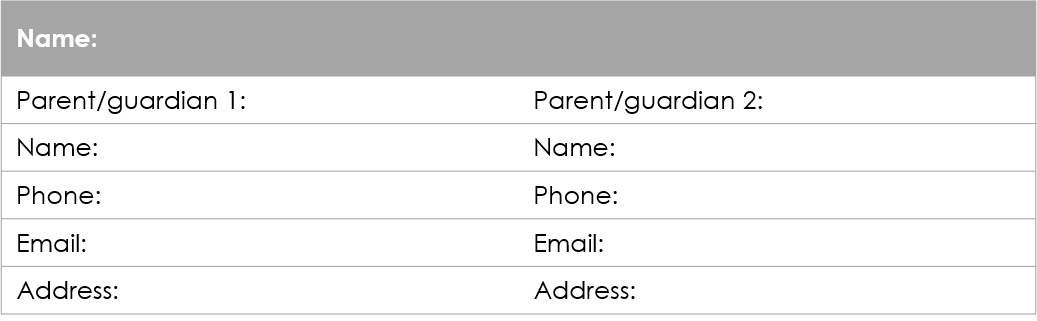 